Отчет ресурсного центра (МБОУ «Лицей №1» п. Добринка) за 2019 год	В феврале на базе ресурсного центра (МБОУ «Лицей №1» п. Добринка) состоялся семинар для директоров школ  по теме  «Внутришкольная система оценки качества образования в части совершенствования объективности оценивания знаний».	В январе в лицее был проведен семинар по ОДНКНР.	В апреле было проведено 3 семинара:- семинар учителей географии по теме: «Формирование у учащихся общеучебных и специальных умений путем активизации их самостоятельной познавательной деятельности в свете требований ФГОС»;-   семинар учителей иностранного языка по теме: «От урока иностранного языка к уроку иноязычного общения»;- семинар педагогов- психологов и социальных педагогов на тему: «Психолого-педагогическое сопровождение ребёнка- инвалида в целях реализации ИПРА».	В декабре проведено 4 семинара:- семинар учителей математики по теме: «Использование современных педагогических технологий с целью формирования универсальных учебных действий на уроках математики»;- семинар учителей информатики по теме: «Системно-деятельностный подход - методологическая основа ФГОС»; - семинар учителей физики по теме: «Проектно-исследовательская деятельность при изучении физики»; - семинар учителей технологии по теме: «Марафон творческих идей педагогов».		Итого за 2019 в лицее было проведено 9 семинаров. 	Для педагогов района учителями лицея в 2019 году было дано 8 мастер-классов:-«Электронное тестирование, как одна из форм объективного оценивания предметных результатов учеников» (учитель английского языка Ростовцева И.Ю.);-«Все дело в мелочах»(учитель русского языка и литературы Князева Т.В.);- «Интерактивные формы обучения»  (учитель математики Мищик Т.Н.);- «Проектно-исследовательская деятельность обучающихся» (учитель математики Мищик Т.Н.);- «Решение задач экономического содержания на уроках математики» (учитель математики Курьянова З.Н.);- «Формы и методы подготовки учащихся по предмету в целях подготовки к ЕГЭ по истории и обществознанию» (учитель истории и обществознания Лазарев А.П.);- «Организация и методика проблемного обучения» (учитель географии Стрельникова Н.А.);- «Волшебные краски» (педагог-психолог Чернышова О.Н.).	Кроме того, было дано 3 мастер-класса для учителей МБОУ «Краснофлотская СШ» Советского района Республики Крым учителем английского языка Ростовцевой И.Ю., учителем биологии Курбановой С.С. и учителем ИЗО Игуменовой Л.А. 	В 2019 году было проведено 6 методических недель учителями начальных классов, русского языка и литературы, иностранных языков, физико-математического и спортивно-творческого (развивающего) циклов,  естественно и общественно - научных предметов. 	Сетевое взаимодействие было организовано с МБОУ СШ п. Петровский, МБОУ СШ с.Пушкино и МБОУ «Краснофлотская СШ» Республики Крым с целью оказания психолого-педагогической и методической помощи. В сетевом взаимодействии приняли участие 25 педагогов СШ п. Петровский и 21 педагог СШ с.Пушкино Добринского района, а также 22 педагога «Краснофлотская СШ» Республики Крым.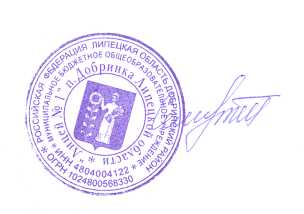 Директор                      Т.М. Селиванова